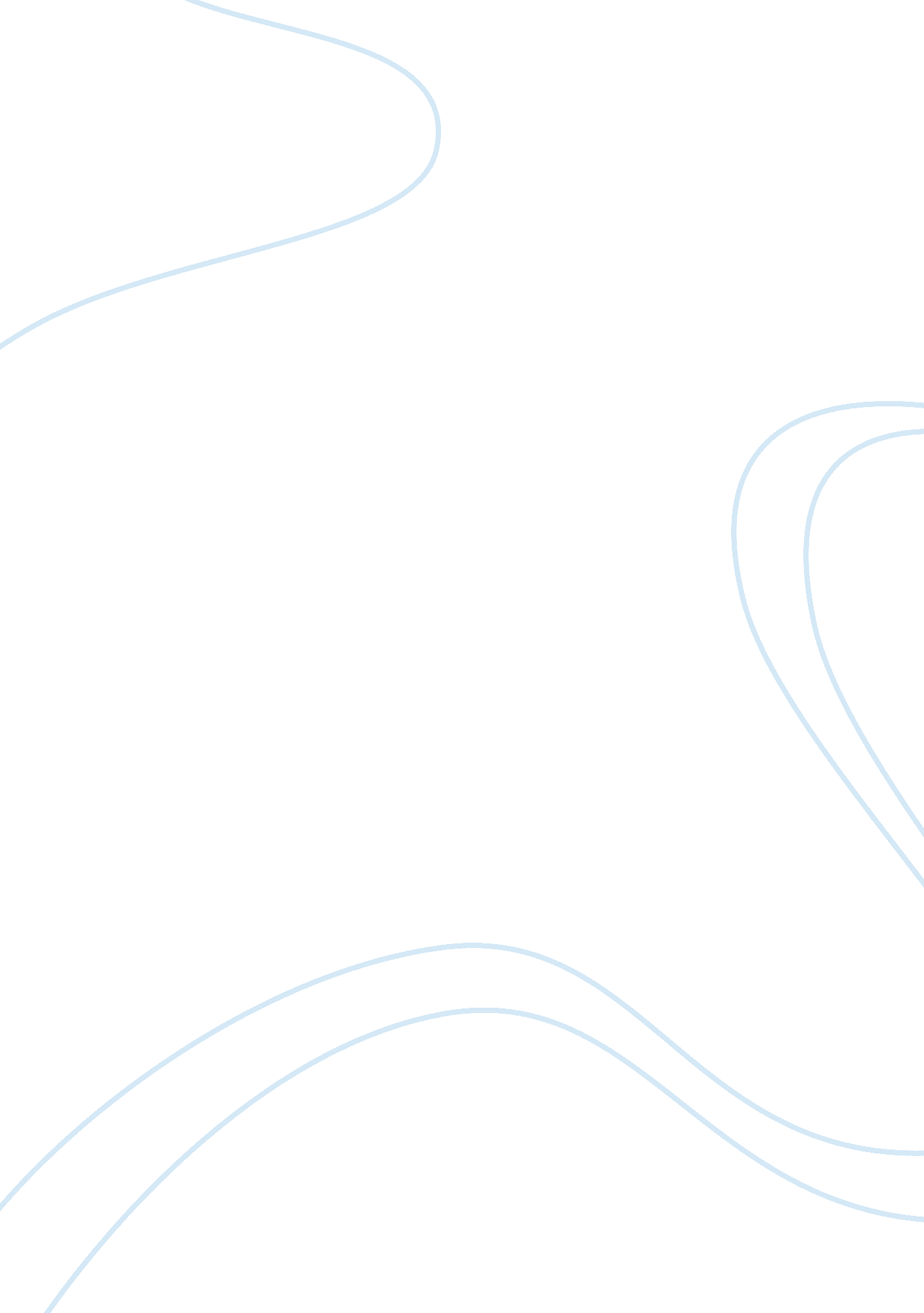 SpeechFamily, Mother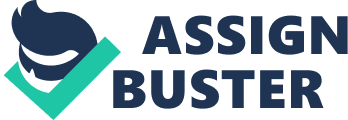 INSPIRATIONAL SPEECH MOTHER’S LOVE Ladies and Gentleman: It's an honor to be given an opportunity to speak about a very important and lovable person in our lives today, a Mother. While I was surfing the internet, there is one quotation that catches my attention and I want it to share it with you. It goes this way: A mother’s love, how sweet the name, What is a mother’s love? A noble, pure and tender flame Enkindled from above To bless a heart of earthly mould The warmest love that can grow cold Yes, mother is the sweetest name on earth. A mother is one of the very best gifts given to us by God. She nourishes her child with her own blood in her womb within 9 months and takes care for us, her child, until the day she can. She is the person that understands the things we say and do and overlooks our faults and sees the best in you. Her love inspires us day by day. Since the day we we’re born it have been her reassuring hands that has guided us every step of the way. A mother's impulse to care and protect is just natural. Despite the fact we've probably driven Mom's tolerance to the edge of sanity at times in years gone by, she has always maintained a strong sense of which she is and what she means to us. Her loyalty is deep in her soul, and her love for us is even deeper. To find the words that actually express how special this woman is to all of us here is to simply speak of love, itself. Even though it is not easy to define, but I'm sure we know what it feels like, because in this life, it is love, our mother has taught us first-hand. Let me end this message with a quotation: A mother may be treated like the maid, A mother may be treated like the gardener, A mother may be treated like the daycare, A mother may be treated like the chauffer, A mother may be treated like many things. But one thing is for sure, A mother will always be loved. For a fathers work may be from sun up till sundown, but a mothers work is never done. So this is for all the times we forgot to say Thank you! Happy Mother’s Day. 